Medical Students Summer NHS Working Experience     Program2020 LondonProgramme benefitsStudy and socialise with students from all over the world Enhance your CV for future career applicationWorking experience in U.K. NHS hospitalsMost hospital clinical  based learning in LondonDedicated medical professors are experts in their fieldsExplore London's rich cultural and historical heritage Key factsSummer 2020: Four-week practice-oriented medical summer programmeApplications open in November 2019Dates: 13 July – 9 August 2020Open to undergraduates & postgraduate Chinses medical studentsNo Credits, Programme Certificate OnlyTuition feesThe tuition fees for our four-week Revolutions in Health care Summer Programme are 32,000 RMB (please note that the tuition fees include accommodation, partial meals ); do not include visa application fees, travel, living expenses and other social activities). Programme DetailsRoyal College of Physicians11 St Andrews Pl, London NW1 4LELondon Clinic, Harley Street20 Devonshire Pl, Marylebone, London W1G 6BWOrthopaedics Department OutpatientGround Floor, St. James WingSt. George’s University Hospital NHS Foundation Trust SW17 0QTRheumatology Department ClinicClinic C,   Ground Floor, Lanesborough WingSt. George’s University Hospital NHS Foundation Trust SW17 0QTT&O Inpatient Ward (Holdsworth & Gunning)5th Floor, St James WingSt. George’s University Hospital NHS Foundation Trust SW17 0QTGeneral Practitioner St. John’sSt John's Therapy Centre162 St John's Hill, London SW11 1SWSupported by:                               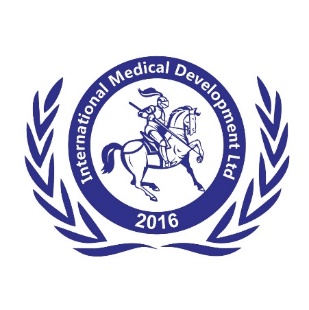 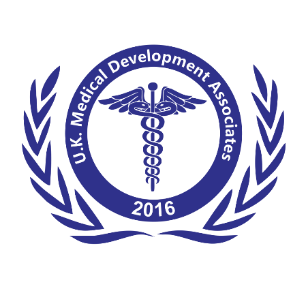 Week one13/07/2020 Mon.09:00- 10:00  Welcome presentations and orientation                         Ms. Wei Zhang & Mr. Jason Chow10:00 - 11:00 Medical Training In the U.K.- Dr Sijo Frances11:00 - 12:00 National Health System introduction ( Dr Jamal Hayat)14:00 - 17:00  Mayfield Lavender Field                         1 Carshalton Rd, Banstead SM7 3JA17:00 Dinner Toby Carvery CR4 4HB14/07/2020 Tue. 09:00-12:00 Visit London Clinic, Harley Street @09:00-10:4511:00-13:00 Visit Royal College of Physicians, London14:30-16:30 Visit St. George’s Hospital NHS Foundation Trust(Main                             Hospital & Training Centre)    15/07/2020 Wed.10:00-17:00 The Taste of National Health System (NHS)                         Visit Primary and Secondary Healthcare: GP Clinic SW11 1SW 9:30 - 11:30Parkside Private Hospital SW19 5NX 12:30-14:30Kew House Care Home - Hallmark Care Homes 58 Spencer Hill Rd, Wimbledon, London SW19 4EL 15:00-16:3016/07/2020 Thur.08:30-16:30 Clinical Based Learning: 1. Orthopaedics Department Outpatients2. Rheumatology Department Clinic4. General Practitioner St. John’s5. T&O Inpatient Ward6. Hepatobiliary Department London Clinic8. General Intensive Care Unit9. Oncology Clinics10. Robotic Surgery17/07/2020 Fri.08:30-16:30 Clinical Based Learning: 1. Orthopaedics Department Outpatients2. Rheumatology Department Clinic4. General Practitioner St. John’s5. T&O Inpatient Ward6. Hepatobiliary Department London Clinic8. General Intensive Care Unit9. Oncology Clinics10. Robotic Surgery17:30 Dinner JRC18/07/2020 Sat.10:00-17:00 London City Main Landmarks Visit                       (Houses of parliament, Big Ben, Westminster, 10 Downing                        Street, Whitehall, St James’s Park, Buckingham Palace,                        Trafalgar Square, China Town, et.)19/07/2020 Sun.10:00-17:00  British Museum and othersWeek Two20/07/2020 Mon.08:30-16:30 Clinical Based Learning: 1. Orthopaedics Department Outpatients2. Rheumatology Department Clinic4. General Practitioner St. John’s5. T&O Inpatient Ward6. Hepatobiliary Department London Clinic8. General Intensive Care Unit9. Oncology Clinics10. Robotic Surgery21/07/2020 Tue.07:00-17:00 Visit University of Cambridge22/07/2020 Wed.08:30-16:30 Clinical Based Learning: 1. Orthopaedics Department Outpatients2. Rheumatology Department Clinic4. General Practitioner St. John’s5. T&O Inpatient Ward6. Hepatobiliary Department London Clinic8. General Intensive Care Unit9. Oncology Clinics10. Robotic Surgery23/07/2020 Thur.08:30-16:30 Clinical Based Learning: 1. Orthopaedics Department Outpatients2. Rheumatology Department Clinic4. General Practitioner St. John’s5. T&O Inpatient Ward6. Hepatobiliary Department London Clinic8. General Intensive Care Unit9. Oncology Clinics10. Robotic Surgery24/07/2020 Fri.07:00- 17:00 Visit Royal Observatory, Greenwich17:30 Dinner JRC25/07/2020 Sat.London cultural immersion experience26/07/2020 Sun.Free and Reflection TimeWeek Three27/07/2020 Mon.10:00-11:00 The Way of Clinical Research - Dr Vasha Kour (Imperial)11:15-12:15 Respiratory Medicine - Dr Ernie Wong (Imperial).12:30-13:30 Acute Medicine - Dr Rohit Raj13:30-14:30 Lunch14:30-15:30 The journey from HMU to QMU (Fuyun Bian)15:45-16:45 Systemic therapy in cancer - Dr Jason Chow (St. George’s)28/07/2020 Tue.08:30-16:30 Clinical Based Learning: 1. Orthopaedics Department Outpatients2. Rheumatology Department Clinic4. General Practitioner St. John’s5. T&O Inpatient Ward6. Hepatobiliary Department London Clinic8. General Intensive Care Unit9. Oncology Clinics10. Robotic Surgery29/07/2020 Wed.08:30-16:30 Clinical Based Learning: 1. Orthopaedics Department Outpatients2. Rheumatology Department Clinic4. General Practitioner St. John’s5. T&O Inpatient Ward6. Hepatobiliary Department London Clinic8. General Intensive Care Unit9. Oncology Clinics10. Robotic Surgery30/07/2020 Thur.07:00-17:00 University of Oxford Visits31/07/2020 Fri.17:00- 18:00 Getting Into Medical School (Hussein Al-Rubaye)18:00- 19:00 U.K. Medical School Curriculum (Alia Sahni)19:00- 20:00 Beyond Medical School: Pathways and Specialities                        (Mohammed Turki)20:30- 22:00 Medical Students Presentation x 10 (Food and Drink Provide)01/08/2020 Sat.Activities with U.K. medical students02/08/2020 Sun.Free and Reflection TimeWeek Four03/08/2020 Mon.08:30-16:30 Clinical Based Learning: 1. Orthopaedics Department Outpatients2. Rheumatology Department Clinic4. General Practitioner St. John’s5. T&O Inpatient Ward6. Hepatobiliary Department London Clinic8. General Intensive Care Unit9. Oncology Clinics10. Robotic Surgery04/08/2020 Tue.09:00-10:00 Nephrology in U.K. – Dr Ajith James ( Royal London)10:10-11:00 Primary Care System Introduction – Dr. Soleman Begg (GP)11:15-12:15 Neurosurgery – Mr Matthew Crocker (St George’s)12:30-14:00 Lunch 14:15-15:15 Working Experience in Overseas – Dr Zhou Jichun (SRRS)15:30-16:30 Working Experience in Overseas – Dr Xu Linglong (TZZX)05/08/2020 Wed.08:30-16:30 Clinical Based Learning: 1. Orthopaedics Department Outpatients2. Rheumatology Department Clinic4. General Practitioner St. John’s5. T&O Inpatient Ward6. Hepatobiliary Department London Clinic8. General Intensive Care Unit9. Oncology Clinics10. Robotic Surgery06/08/2020 Thur.10:00-12:00 Feedback16:00-17:00 English Table Manners (Jackie Young & Catherine Leak)                 18:00-22:00 Certificates                        English Dinner, Cannizaro House Wimbledon                       West Side Common, Wimbledon, London                       SW19 4UE                       Farewell07/08/2020 Fri.Royal College of Physicians 100 Exam Questions (Medical Students A1)Wimbledon & Kingston 08/08/2020 Sat.09:00-17:00 London cultural immersion experience09/08/2020 Sun.Return Journey